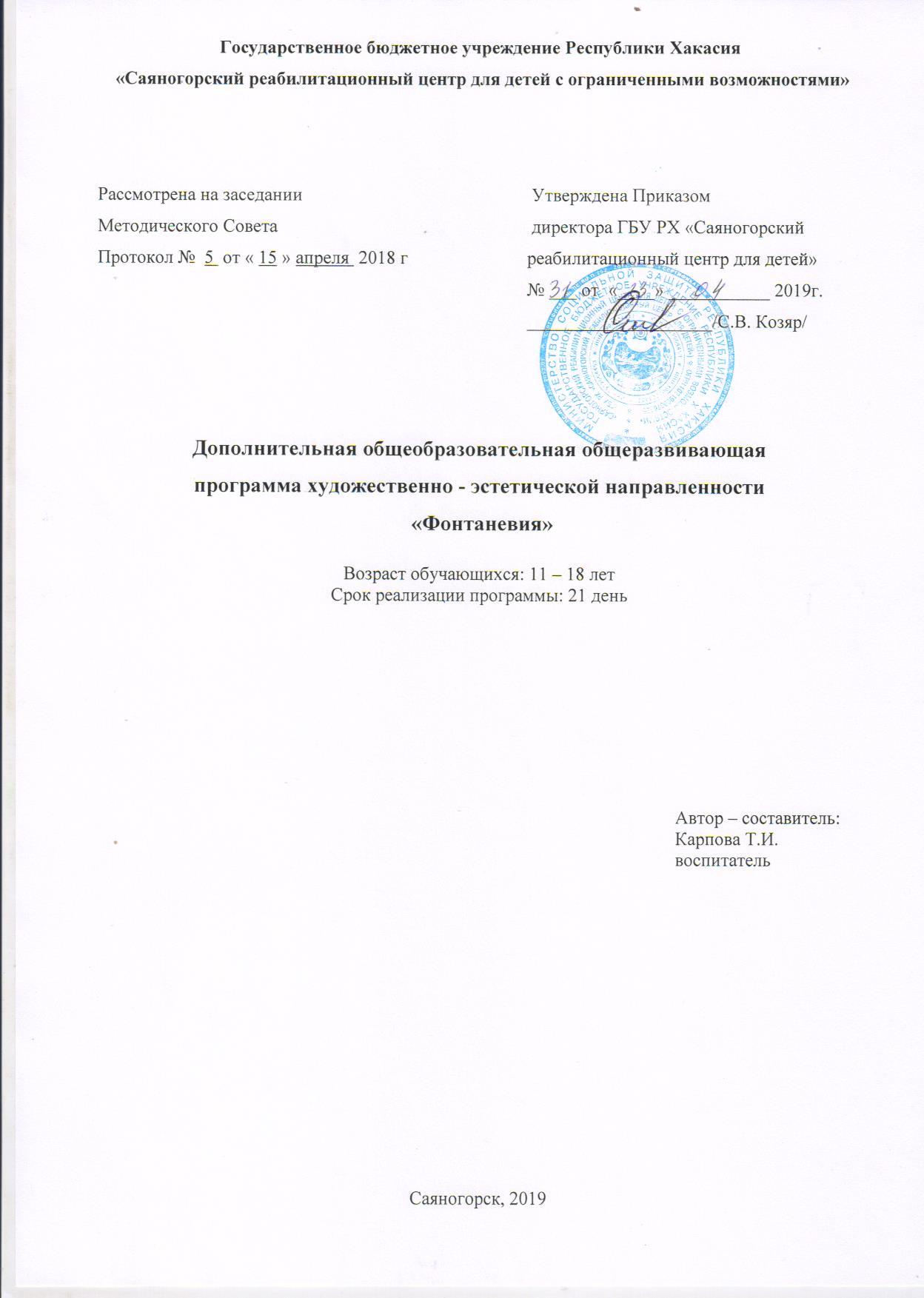 Пояснительная запискаДанная образовательная программа имеет художественно-эстетическую направленность. Она способствует воспитанию художественного вкуса, развитию трудовых умений и навыков при изготовлении изделий из солёного теста: игрушек, панно, сувениров.Ее реализация позволяет не только удовлетворить сформировавшиеся потребности детей, но и создать условия для развития личности ребенка, обеспечить его эмоциональное благополучие, приобщить к общечеловеческим ценностям, создать условия для творческой самореализации, обучить толерантному поведению, уважению и терпимости.Актуальность программы обусловлена проблемой сохранения культурной самобытности личности через народное искусство, необходимостью привлечения детей к миру прекрасного, к созданию материальных ценностей, что, конечно же, способствует воспитанию интереса к народному творчеству.Соленое тесто – очень популярный в последнее время материал для лепки: оно эластично, его легко обрабатывать, изделия из него долговечны и эстетичны. С помощью лепки происходит развитие мелкой моторики пальцев, что напрямую связано с формированием интеллекта, речи и творческих способностей ребенка. Главное в работе с соленым тестом - не переоценить силы ребенка, дать ему интересное и посильное задание. А это - залог будущего успеха.Данная программа призвана привлечь детей и подростков  к занятиям декоративно-прикладным творчеством. Это немаловажно для детей – инвалидов, имеющих нарушения, так как данный дефект влияет не только на речь, но и на память, мышление, внимание, эстетическое восприятие. Чтобы развить эти качества, необходимо заниматься различными видами деятельности декоративно-прикладного творчества.Педагогическая целесообразность программы заключается в том, что занятие декоративно – прикладным творчеством является эффективным средством в развитии детей с ограниченными возможностями. Кроме того, это способствует приобщению ребёнка к высшим духовным ценностям, развитию его воображения, эстетического вкуса, восприятия окружающего мира, творческих способностей.Лепка - самый осязаемый вид художественного творчества, она дает удивительную возможность моделировать мир и свое представление о нем в пространственно-пластичных образах, а лепка из соленого теста более всего развивает фантазию ребенка, т.к. слепив фигурку, ее можно разукрасить, покрыть лаком, украсить тканью, бисером, добавить природные материалы.Цель программы: формирование и развитие творческих способностей детей средствами народного декоративно-прикладного искусства.Задачи	Воспитательные:формировать общее представление об окружающем мире;способствовать формированию основных нравственных норм поведения;воспитывать художественно-эстетический вкус, аккуратность, трудолюбие, ответственность.Развивающие:формировать умение планировать действие в соответствии с поставленной задачей;формировать коммуникативные навыки;способствовать развитию познавательного интереса и творческого мышления.Обучающие:	познакомить с технологией изготовления соленого теста;обучить различным техническим приемам, способам лепки и художественному оформлению готового изделия;сформировать у воспитанников практические навыки работы с соленым тестом.Возраст воспитанников: 11 - 18 лет.Сроки реализации: 21 день. Форма занятий: групповые, индивидуальные.   Ожидаемые результаты Личностные результаты:- сформировано эмоционально-положительное отношение и интерес к художественно-творческой деятельности;- заложены основы художественного вкуса;- заложены основные нравственные нормы (ответственность, трудолюбие).Метапредметные:У воспитанников должны быть сформированы:Регулятивные:- сформировано умение преобразовывать практическую задачу в познавательную;Коммуникативные:	- сформировано умение формулировать собственное мнение, учитывая различные точки зрения;Познавательные:- сформирован познавательный интерес к декоративно-прикладному творчеству;Предметные:знать:- отличительные особенности плоского изображения от объемного;- принципы декоративной композиции;- технологию изготовления соленого теста по разным рецептам.В итоге дети должны уметь:- самостоятельно различать и применять схемы плоского, объемного изображения;- самостоятельно составлять декоративные композиции;- украшать изделия из теста различными материалами;- владеть различными техническими приемами изготовления соленого теста;- правильно организовать свое рабочее место;- самостоятельно лепить изделия из соленого теста по образцу и схемам;- свободно пользоваться инструментами и материалами необходимыми для работы с соленым тестом.У воспитанников сформированы навыки:- изготовления изделий из солёного теста: игрушки, украшения, декоративные панно и картины;- навыки самостоятельной работы;Предметно – практическая деятельность.Практическая часть:Подготовка и участие в выставках, конкурсах.участие в выставках, посвященных «День знаний», «День матери», «День Защитников Отечества», «День Хакасии»…городские выставки: «Творенье детских рук прекрасно»… 
 Познавательно-развивающая деятельностьПрактическая часть: Организация и проведение различных бесед по гражданско-патриотическому воспитанию, игровых программ, конкурсов, праздников направленных на привлечение детей в досуговую деятельность объединения.Список литературы:Андреев В.И. Педагогика творческого саморазвития. Инновационный курс. – Казань, 2009.Величко Н. Роспись изделия. – М.: Аст-Пресс, 2009.Д.В., Куприянов Б.В. Программы внеурочной деятельности. – М.: Просвещение, 2011. . Соленое тесто: украшения, сувениры, поделки. – М.: Изд-во Эксмо, 2003.Соленое тесто. Большая книга поделок. – М.: Изд-во Эксмо. 2008.Хапанова Н.Б. Соленое тесто. – М.: Аст-Пресс, 2007.Лежнева С.С., Булатова И.Н. Сказка своими руками, - 3-е изд. – Мн.: Полыми, 2005.Лебедева А.И. Умелые руки не знают скуки. – М.: Малыш, 2009.Халезова Н.Б. Декоративная лепка в детском саду. – М.: Сфера, 2005.Чурзина Н.О. Игрушки своими руками. – М.:Олма-Пресс; С-Пб изд. Дом «Нева», 2009.Нормативно-правовое сопровождение программы1. Закон РХ «Об организации отдыха и оздоровления детей в Республике Хакасия» (от 15.02.2011 № 4-3 РХ); 2.	Приказ № 310д от 02.09.2015г «Об утверждении порядков предоставления социальных услуг в стационарной и полустационарной формах социального обслуживания» 4.	Положение о работе детского оздоровительного лагеря с круглосуточным пребыванием детей 5.	Программа воспитательно – образовательной направленности «Загрузи новую реальность»6.	Штатное расписание ГБУ РХ «Саяногорский реабилитационный центр для детей»Тематическое планирование и содержание программы «Фонтаневия» 2019г№ п/пДатаТема занятияЦель занятияСодержаниеСодержаниеКол-во часовФорма и методы         (с учетом воспитательных задач)ОборудованиеФормы контроляОтметка о вып -и№ п/пДатаТема занятияЦель занятияТеорияПрактикаКол-во часовФорма и методы         (с учетом воспитательных задач)ОборудованиеФормы контроляОтметка о вып -и1ОберегУчить детей выполнять композицию  из солёного теста; развивать инициативу; воспитывать самостоятельностьПоказ образцов. Последовательность изготовления поделки на основе пластины. Роспись изделия.Лепка, роспись поделки. Оформление изделия по собственному замыслу.2групповая работа;Словесные: рассказ, Наглядные: иллюстрацииСолёное тесто, скалки, кисти, баночки с водой, коврики, лекало подковы, подручный материал.Выставка.Диагностика (первичная).2ЦветыУчить детей выполнять композицию из солёного теста, выкладывать тесто по контуру;воспитывать бережное отношение к используемым материалам; развивать  эстетический вкусАктуализация знаний по лепке цветов. Композиционное построение картины. Выполнение цветочных элементов и оформление композиции, роспись, покрытие лаком.2Работа по подгруппам;Словесные: рассказ, Наглядные: иллюстрацииСолёное тесто,скалка для раскатывания тестакисти, краски, лак.Выставка.3БраслетУчить детей изготавливать объёмные поделки из солёного  теста; учить передавать форму, характерные детали внешнего вида; развивать усидчивость и воображениеПоказ образцов. Технология изготовления, сборки, способы резания.Инструменты, материалы и приспособления.Самостоятельная лепка изделий без приспособлений из одного и нескольких кусков теста. Моделирование, оформление изделия.2групповая работаСловесные: рассказ, Наглядные:Показ образцов; иллюстрацииСолёное тесто, скалки, кисти, баночки с водой, коврики, нить.Выставка.4МедальонУчить детей выполнять композицию из солёного теста;учить  передавать образ формой, цветом;  воспитывать трудолюбие и эстетический вкусАктуализация знаний по лепке цветов. Композиционное построение картины.Выполнение элементов и оформление композиции, роспись, покрытие лаком.2Работа по подгруппам;Словесные: рассказ, Наглядные: Показ образцов;иллюстрацииСолёное тесто,скалка для раскатывания тестакисти, краски, лак, бусины, тесьма.Выставка.5Чудо - деревоУчить детей изготавливать объёмные поделки из солёного  теста; учить передавать форму, характерные детали внешнего вида; развивать усидчивость и воображениеПоказ образцов. Последовательность изготовления поделки на основе платины.Лепка, роспись поделки. Оформление изделия по собственному замыслу.2Групповая работаСловесные: рассказ, Наглядные: Показ образцов;иллюстрацииСолёное тесто, скалки, кисти, баночки с водой, коврики, подручный материал.Выставка.Диагностика(итоговая).